　　　　　　 幹発21－046　　　　　　　　2022年5月10日各ライオンズクラブ会長・幹事　様ライオンズクラブ国際協会３３３－Ｃ地区キャビネット幹事　Ｌ脊尾 尚志 日本語ライオンズ・ショップでのお買い物方法について前略　日本ライオンズ・ショップでのお買い物方法について、OSEAL調整事務局からご案内が届きましたのでお知らせいたします。草々…………………………………………………………………………………………………お世話になっております。クラブ用品のご注文は日本語ライオンズ・ショップでお願いいたします。年度末前の時期にご要望の多い商品をまとめたチラシを作成しましたので、ご利用ください。また、日本語ライオンズショップのマニュアルも添付しておきますのご覧になっていただき、お買い物の際は下記の通りに進んでみてください。まず　https://lionsclubsjapan.myshopify.com/　ここからクリックしますとショップサイトへつながります。（グーグルクロームかファイヤーフォックスでお願いします。インターネットエクスプロア―は推奨されていません。）上記のURLをクリックし、それ以降、下記の➀～⑬の手順でお試しいただけますでしょうか？尚、以下の方々は地区又はクラブの国際協会口座への請求が選択できるようになりました。（ただし、ライオンアカウント取得されている方になります。）地区役員-地区ガバナー・地区幹事・地区会計・地区幹事兼会計クラブ役員-会長・幹事・会計　業務担当様の方々以下にあります、➀の過程でライオンアカウントの画面でログインを必ずお願いします。ここでログインをしませんとクレジットカード払いしか出てきませんのでご注意ください。以下、お買い物方法となります。-----------------------------------------------------------------------------------------------------------------------------➀トップページの右上にあります、人型のプロフィールアイコンをクリックします。添付のマニュアルの4ページをご覧ください。ライオンアカウントの画面になりますので、会長・幹事・会計様および業務担当者様のメールアドレスとパスワードでログインします。➁もう一度ショップのトップページに戻りますので、右上のマークをクリック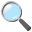 ③Searchウィンドウがでますので、品番かお探しの用品名などで検索する。（品番で検索された方が早いです。例えば　前クラブ会長様ラペルピン1.5㎝　なら　B1PP　で検索。④写真と品名がでますので、それをクリック⑤数量を決める（役職の選択がある場合はドロップダウンメニューから選択可能です。）⑥カートに入れるをクリック⑦Check out/支払う　をクリックします。⑧支払い方法選択の下向きの矢印をクリック⑨クラブへ請求の場合はクラブ名がでてきますのでクラブ名をクリッククレジットカード払いはクレジットカードで購入を選択支払うをクリック⑩住所・電話番号など配送先情報を入力し、配送方法の選択を押します。⑪支払いへ進むを押します。⑫クレジットカードか国際協会口座へ請求の2つの選択がでてくるので、クラブへ請求なら、国際協会口座へ請求の〇を押します。⑬注文完了を押しますと、画面がかわり、ご注文番号と「ありがとうございます●●様！」の画面になります。クラブへ請求を選択した場合は会計計算書に計上されます。タイミングとしてはお届け後の翌月に会計計算書に請求計上されます。（実際のお支払い月のライオンズレートで換算した日本円でのお支払いとなり、ショップの価格とは若干の差が生じる場合がございますので、ご了承ください。）以上になりますが、なにとぞよろしくお願いいたします。お問い合わせは下記までご連絡くださいませ。-------------------------------------------------------------------ライオンズクラブ国際協会OSEAL調整事務局〒100-0011　東京都千代田区内幸町1-3-1幸（さいわい）ビルディング2階電話番号：03-4589-5012ファクス：03-4589-4988かばさわE-mail: Shopjapan@lionsclubs.org以上